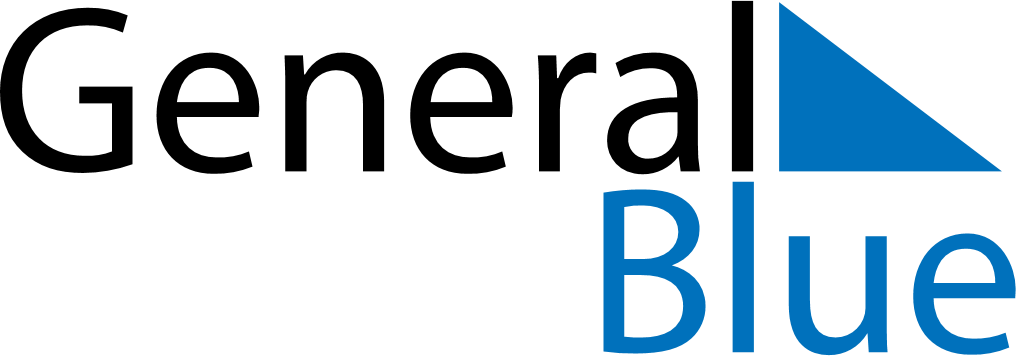 June 2028June 2028June 2028June 2028San MarinoSan MarinoSan MarinoSundayMondayTuesdayWednesdayThursdayFridayFridaySaturday12234567899101112131415161617Corpus Christi181920212223232425262728293030